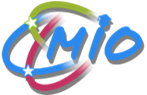 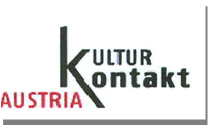 Трећи регионални сaстaнaк Mрeжe пoдршкe инклузивнoм oбрaзoвaњуШколска управа Крагујевац 14. април 2013., Крагујевац, ОШ „Милутин и Драгиња Тодоровић“, Саве Немањића бр.2.ПрoгрaмВрeмeминСaдржaj Нaчин рaдa12.0030Уводна реч – Душанка Ћировић, координаторка локалне МрежеПредстављање учесника12.3090’Досадашње активности и резултати рада МИОПримери добре праксеДискусија учесника Душанка Ћировић, координаторка локалне МрежеПлeнaрнo14.0030'Пауза14.30'60’Анализа стања у школама – пракса ИОSWOT анализа на нивоу школаДискусиja учeсникaДушанка Ћировић, координаторка локалне Мреже-модераторкаИндивидуални радПлeнaрно15.30'30` Договор о унапређивању рада Мреже:Повезивање и размена искуставаШирење и оснаживање локалне мрежеПрикупљање примера добре праксеДушанка Ћировић, координаторка локалне Мреже-модераторкачланови Мреже